Publicado en Estepona el 28/09/2020 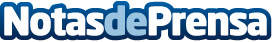 ¿En qué consiste y qué ventajas tiene el reciclaje de chatarra? Reciclados Jurado lo explicaDesde hace aproximadamente dos años el reciclaje de metal ha sufrido una gran revolución mundial . El sector de la siderurgia español es el más reciclador de Europa, seguido por Italia; su gran capacidad recicladora y la alta tecnología que emplea, le permiten garantizar el reciclaje de toda la chatarra férrica recolectada en nuestro país y controlar y certificar la seguridad del procesoDatos de contacto:Reciclados Jurado951 404 102Nota de prensa publicada en: https://www.notasdeprensa.es/en-que-consiste-y-que-ventajas-tiene-el Categorias: Andalucia Ecología Industria Téxtil http://www.notasdeprensa.es